Poznań, 13.12.2022 r.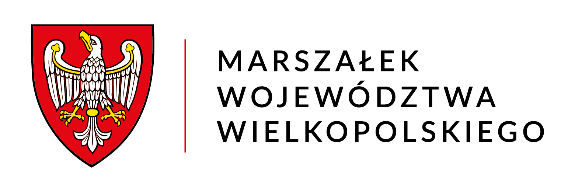      KS-I-O.0003.20.2022     DI-III.ZD-00445/22Pan Adam BogrycewiczRadnySejmiku Województwa Wielkopolskiego

Odpowiadając na Pana zapytanie z 29 listopada 2022 roku w sprawie rządowego wsparcia „Poprawa dostępności komunikacyjnej poprzez rozbudowę infrastruktury drogowo – mostowej Województwa Wielkopolskiego” uprzejmie informuję, że w ramach  Rządowego Funduszu Polski Ład: Program Inwestycji Strategicznych pn. „Poprawa dostępności komunikacyjnej poprzez rozbudowę infrastruktury drogowo-mostowej Województwa Wielkopolskiego” planowane są do realizacji poniższe zadania:„Wzmocnienie drogi wojewódzkiej nr 445 na odcinku Radziwiłłów-Topola Mała – Etap II”:wartość kosztorysowa: 3 754 193,27 zł,okres realizacji: 6 miesięcy od podpisania umowy;„Wzmocnienie drogi wojewódzkiej nr 436 Komorze-Klęka od km 25+930
do km 27+914”:wartość kosztorysowa: 2 903 609,96 zł,okres realizacji: 6 miesięcy od podpisania umowy;„Wzmocnienie drogi wojewódzkiej nr 323 Leszno-Henrykowo od km 7+560
do km 8+505”:wartość kosztorysowa: 1 631 376,22 zł,okres realizacji: 6 miesięcy od podpisania umowy;„Wzmocnienie nawierzchni drogi wojewódzkiej nr 180 na odc. Siedlisko – Trzcianka  od km 13+000 do km 14+250”:wartość kosztorysowa: 2 889 233,38 zł,okres realizacji: 6 miesięcy od podpisania umowy;„Przebudowa drogi wojewódzkiej nr 188 w zakresie budowy ciągu rowerowego 
od km 20+348 (Debrzno Wieś) do km 22+646 (Lipka) oraz od km 22+646
do km 23+226”:wartość kosztorysowa: 3 198 089,13 zł,okres realizacji: 6 miesięcy od podpisania umowy;„Wzmocnienie nawierzchni drogi wojewódzkiej nr 450 na odcinku Grabów Wójtostwo-Grabów nad Prosną”:wartość kosztorysowa: 2 074 922,33 zł,okres realizacji: 6 miesięcy od podpisania umowy;„Rozbudowa skrzyżowania drogi wojewódzkiej nr 251 oraz dróg powiatowych i drogi gminnej w m. Łekno”:wartość kosztorysowa: 5 811 734,44 zł,okres realizacji: 13 miesięcy od podpisania umowy;„Wzmocnienie drogi wojewódzkiej nr 190 Krajenka – Gniezno, odcinek Bądecz-Wysoka”:wartość kosztorysowa: 5 255 712,33 zł,okres realizacji: 13 miesięcy od podpisania umowy;„Wzmocnienie drogi wojewódzkiej nr 450 na odcinku Gostyczyna – Leziona”:wartość kosztorysowa: 4 339 761,21 zł,okres realizacji: 13 miesięcy od podpisania umowy;„Wzmocnienie drogi wojewódzkiej nr 450 na odcinku Wielowieś-Zamość”:wartość kosztorysowa: 13 697 110,26 zł,okres realizacji: 13 miesięcy od podpisania umowy;„Wzmocnienie drogi wojewódzkiej nr 449 obręb Kamola Las-Bukownica”:wartość kosztorysowa: 9 999 936,69 zł,okres realizacji: 13 miesięcy od podpisania umowy;„Przebudowa ul. Wrzesińskiej w Pyzdrach wraz z budową kanalizacji deszczowej
w ciągu drogi wojewódzkiej nr 442 Września – Kalisz”:wartość kosztorysowa: 7 146 633,87 zł,okres realizacji: 13 miesięcy od podpisania umowy;„Rozbiórka istniejącego i budowa nowego przepustu w miejscowości Łukowo
w km 46+160 drogi wojewódzkiej nr 187”:wartość kosztorysowa: 1 081 505,67 zł,okres realizacji: 13 miesięcy od podpisania umowy;„Wzmocnienie nawierzchni drogi wojewódzkiej nr 470 Kościelec – Turek – Kalisz
na odcinku od m. Malanów do m. Feliksów”:wartość kosztorysowa: 5 137 826,65 zł,okres realizacji: 13 miesięcy od podpisania umowy;„Przebudowa drogi wojewódzkiej nr 178 Wałcz – Oborniki w km 83+044”:wartość kosztorysowa: 2 374 598,41 zł,okres realizacji: 13 miesięcy od podpisania umowy;Jednocześnie informuję, że przedmiotowe zadania są w trakcie procedury przetargowej.
W związku z powyższym, podanie terminów podpisania umów oraz ostatecznych wartość poszczególnych zadań aktualnie nie jest możliwe.Z poważaniemz up. Marszałka Województwa          Wojciech Jankowiak						 Wicemarszałek